Федеральное государственное бюджетное образовательное учреждение высшего образования «Красноярский государственный медицинский университет имени профессора В.Ф. Войно-Ясенецкого» Министерства здравоохранения Российской Федерации Фармацевтический колледжДневникУчебной практики по МДК 04.01 «Теория и практика лабораторных микробиологических и иммунологических исследований» Штукерт Анастасия РомановнаФИОМесто прохождения практики: Фармацевтический колледжс «26» июня 2023г.   по «01» июля 2023г. Руководитель практики: преподаватель Донгузова Е. ЕКрасноярск, 2023В результате учебной практики обучающийся долженПриобрести практический опыт:ПО 1. - применения техники бактериологических, вирусологических, микологических и иммунологических исследований.Освоить Умения:  У.1 Принимать, регистрировать, отбирать клинический материал, пробы объектов внешней среды и пищевых продуктов;У.2 Готовить исследуемый материал, питательные среды, реактивы и оборудование для проведения микроскопических, микробиологических и серологических исследований;У.3 Проводить микробиологические исследования клинического материала, проб объектов внешней среды и пищевых продуктов;У.4 Оценивать результат проведенных исследований, вести учетно-отчетную документацию;У.8 Проводить утилизацию отработанного материала, дезинфекцию и стерилизацию, используемой в лаборатории посуды, инструментария, средств защиты рабочего места и аппаратуры;Знания:З.1 Задачи, структура, оборудование, правила работы и техники безопасности в микробиологической лаборатории;З.2 Общие характеристики микроорганизмов, имеющие значение для лабораторной диагностики;З.3Требования к организации работы с микроорганизмами III - IV групп патогенности;Программа учебной практикиВ результате прохождения практики студенты должны уметь самостоятельно:Организовать рабочее место для проведения микробиологических исследований.Готовить препарат для окраски, выполнять методики окраски согласно алгоритмамГотовить питательные среды и производить посев.Делать выводы по проведенным исследованиям.Пользоваться приборами в лаборатории.Провести дезинфекцию биоматериала, отработанной посуды, стерилизацию лабораторной посуды.По окончании практики студент долженпредставить в колледж следующие документы:Дневник с оценкой за практику; Текстовый отчет по практике (положительные и отрицательные стороны практики, предложения по улучшению подготовки в колледже, организации и проведению практики).Цель учебной практики: Ознакомление со структурой микробиологической лаборатории и организацией работы среднего медицинского персонала. Формирование основ социально-личностной компетенции путем приобретения студентом навыков межличностного общения с медицинским персоналом и пациентами;Задачи учебной практикиизучить нормативную документацию;регистрировать исследуемый материал;готовить рабочее место;проводить микробиологические исследования, проб объектов внешней среды или пищевых продуктов;оценить результат проведенных исследований;проводить утилизацию отработанного материала.Тематический план учебной практики График выхода на работуПЕРВЫЙ ЭТАП БАКТЕРИОЛОГИЧЕСКОГО ИССЛЕДОВАНИЯЗабор материала для исследования с выходом на внешние объекты.Инструктаж: 1. Работа в микробиологической лаборатории требует строго соблюдать правила, т.к исследование проводится с патогенными микроорганизмами. Соблюдение этих правил необходимо для обеспечение не только личной безопасности, но и безопасности окружающих. 2. Находиться и работать в лаборатории в халатах, колпаках и сменной обуви. 3. Пользоваться только отведенным рабочим местом и оборудованием, как меньше ходить по лаборатории. 4. Не принимать пищу. 5. Не выносить материал, посуду, оборудование из лаборатории. 6. Соблюдать чистоту и опрятность. До и после работы следует мыть руки и обрабатывать рабочий стол дезинфицирующим раствором. 7. После работы с патогенным и условно патогенным материалом, инструменты, посуду, предметные стекла подлежат обеззараживанию в дезинфицирующем растворе, либо в автоклаве, любо в пламени спиртовки. 8. Если разобьется посуда или разольется жидкость, содержащая заразный материал, необходимо сообщить об этом руководителю и тщательно все продезинфицировать.Вывод: Был пройден инструктаж по ТБВТОРОЙ ЭТАП БАКТЕРИОЛОГИЧЕСКОГО ИССЛЕДОВАНИЯПриготовление простых питательных сред.  Посев на питательные среды исследуемых объектов различными способами.Заполнить таблицу «Классификация питательных сред».Таблица 1. Классификация питательных средЗапишите требования, предъявляемые к средам.1. Быть питательными, иметь оптимальную рН 2. Изотоничность, стерильность3. Определенный ОВ-потенциал, прозрачность, влажностьЗапишите этапы приготовление питательных сред1. Расчет и взвешивание ингредиентов в соответствии с рецептурой2. Варка среды 3. Розлив по пробиркам и чашкам Петри4. Стерилизация5. Контроль стерильности Приготовьте среду МПАБыли произведены расчеты количества мл воды и г сухого вещества (на 100 мл воды было взято 4 г сухого вещества)Отмерить химическим стаканом 100 мл воды Взвесить 4 г сухого вещества на аптечных весах 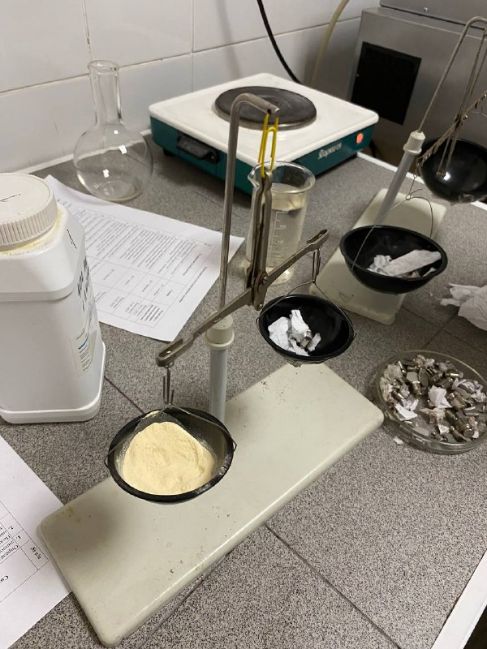 Взвешивание веществаНалить в колбу небольшое количество водыВнести сухое вещество Долить оставшуюся водуПеремешать содержимое колбыПоставить на плиту колбу, закрыв пробкой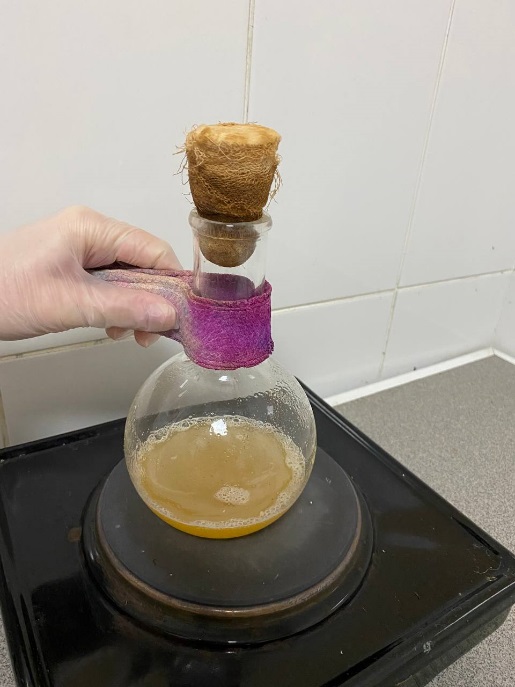 Варка средыВарить среду, довести 3 раза до кипения Снять с плиты, дать остыть готовому МПАПровести посев исследуемого материала  Посев на жидкую среду:Взять пробирку с материалом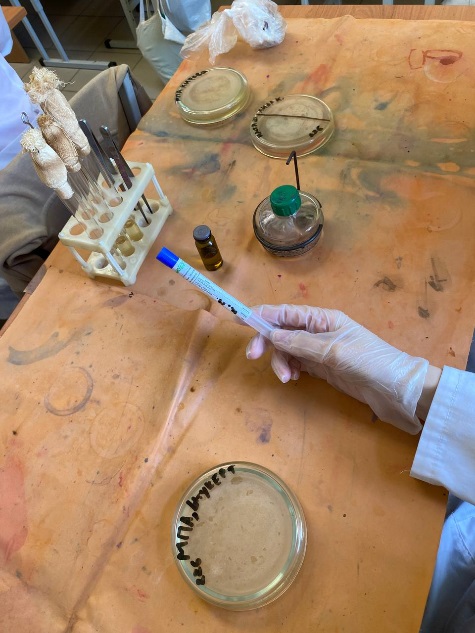 Пробирка с материаломВзять пробирку с жидкой средой Провести пробирку со средой над пламенем горелкиОткрыть пробирку, внести материал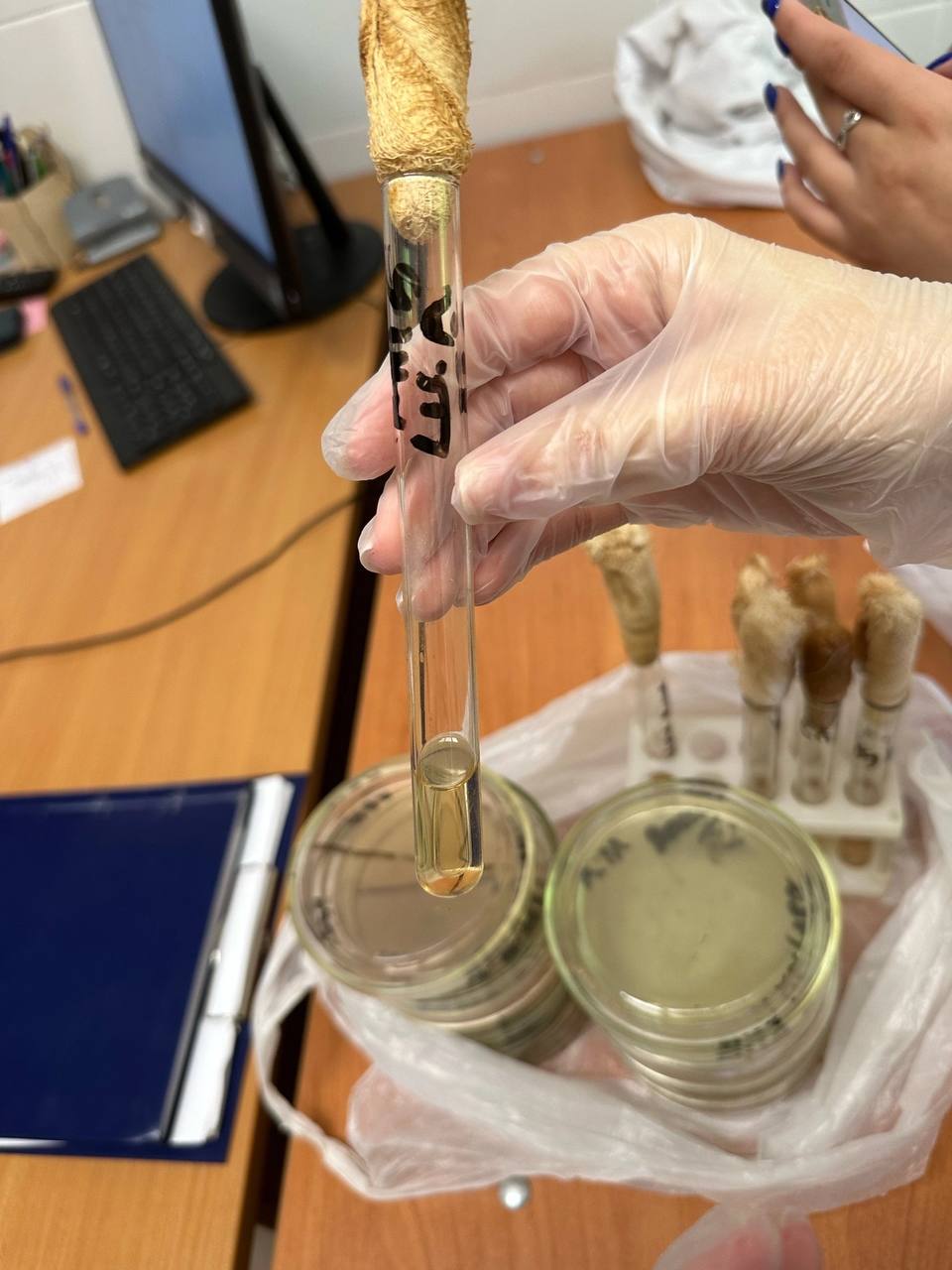 Жидкая средаПровести пробирку над пламенем горелки и закрыть ее Закрыть пробирку с материалом Утилизировать пробирку с биоматериалом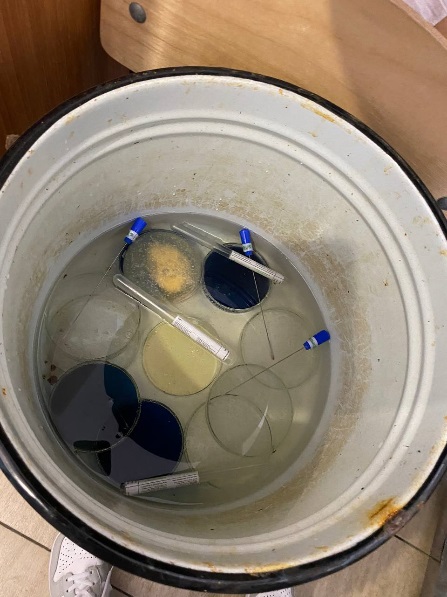 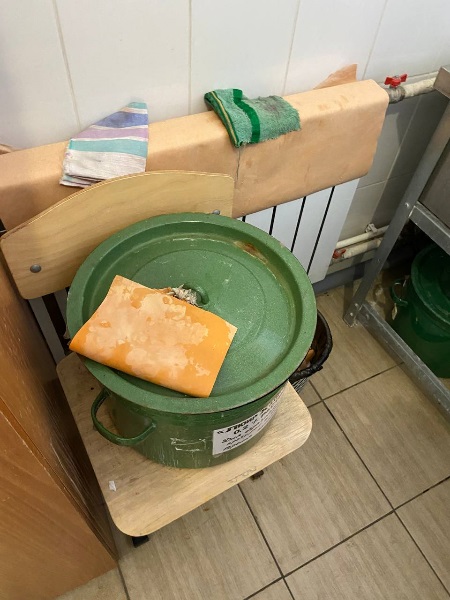                          УтилизацияУбрать пробирку с посевом в термостат на сутки. Посев на среду МПА и ЭНДОНебольшое количество посевного материала вносят тампоном на поверхность среды. После посева закрывают чашку и утилизируют тампон с микроорганизмами.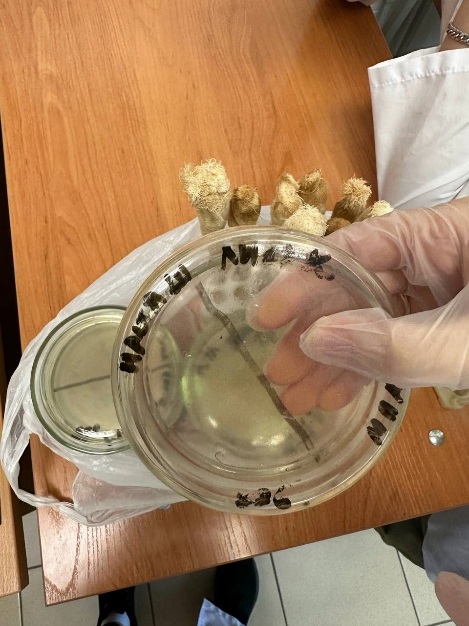 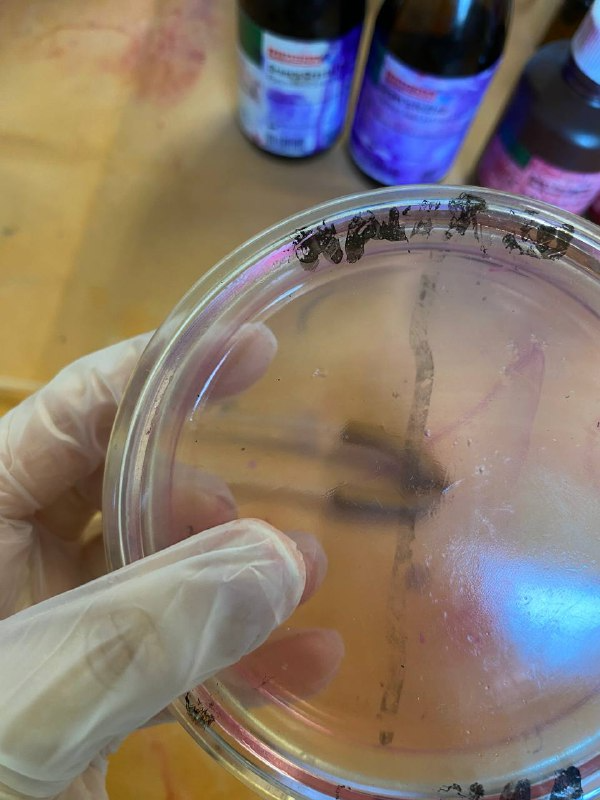            Готовый посев на среды МПА и ЭНДОВывод: Были приготовлены простые питательные среды и был произведен посев на данные среды исследуемых объектов различными способами.ТРЕТИЙ ЭТАП БАКТЕРИОЛОГИЧЕСКОГО ИССЛЕДОВАНИЯИзучение морфологических и культуральных свойств выращенных культур. Приготовление дифференциально-диагностических сред. Пересев на чистую культуру.Определение культуральных свойств микроорганизмов на плотной и жидкой средах (в соответствии с чек-листом)1. Рассмотреть чашку с колониями в проходящем свете невооруженным глазом, отобрать «подозрительную» изолированную колонию и отметить ее карандашом по стеклу или маркером 2. Взять линейку и измерить диаметр колонии со дна чашки 3. Открыть чашку, рассмотреть «подозрительную» колонию с помощью лупы. Чашку закрыть. 4. Охарактеризовать колонию по следующим критериям: - форма (правильная круглая, неправильная); - размер (мм); - цвет (бесцветная, белая, желтая, кремовая и т.д.); - профиль (плоская, выпуклая, кратерообразная, конусообразная и т.д.); - поверхность (гладкая, шероховатая, морщинистая и т.д.); - характер края (ровный, неровный, фестончатый, зубчатый и т.д.); - прозрачность (прозрачная, непрозрачная, полупрозрачная); - структура (однородная, зернистая, радиально исчерченная и т.д.) Описать колонии с использованием таблицы 2.Таблица 2. Характеристика колоний5. Взять штатив с посевом культуры микроорганизма в жидкой среде. Рассмотреть характер роста в проходящем свете, сравнивая с пробиркой со стерильной средой. 6. Описать рост микроорганизма в жидкой среде по следующим критериям: - интенсивность роста (скудный, умеренный, обильный); - характер роста (диффузное помутнение, придонный, пристеночный рост, поверхностный рост).  Описать колонии с использованием таблицы 3.Таблица 3 – Характеристика колонийОпределите морфологические свойства культуры.Подготовка рабочего места к окраске по: Граму, Ожешко, Бури-Гинсу, раздавленная капля для определения морфологических свойств. 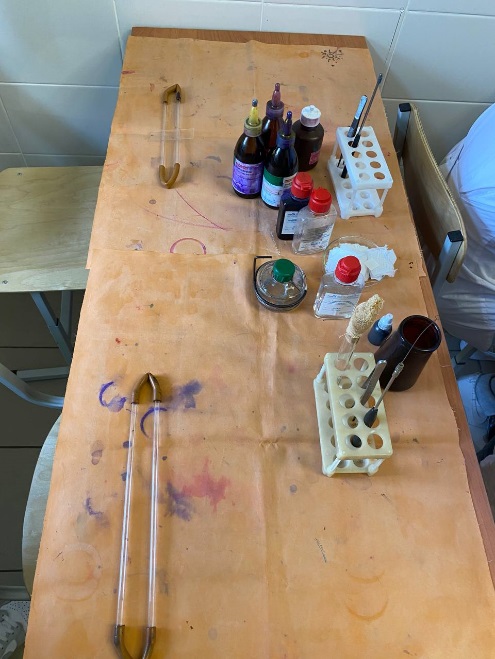 Оформление рабочего местаОкраска по Граму:1. На фиксированный мазок нанести карболово-спиртовой раствор генцианового фиолетового через полоску фильтровальной бумаги. Через 1-2 мин снять ее, а краситель слить. 2. Нанести раствор Люголя на 1-2мин. 3. Обесцветить этиловым спиртом в течение 30-60сек до прекращения отхождения фиолетовых струек красителя. 4. Промыть водой. 5. Докрасить водным раствором фуксина в течении 1-2мин, промыть водой, высушить. Грам + м/о окрасятся в синий цвет, а грам - в красный. 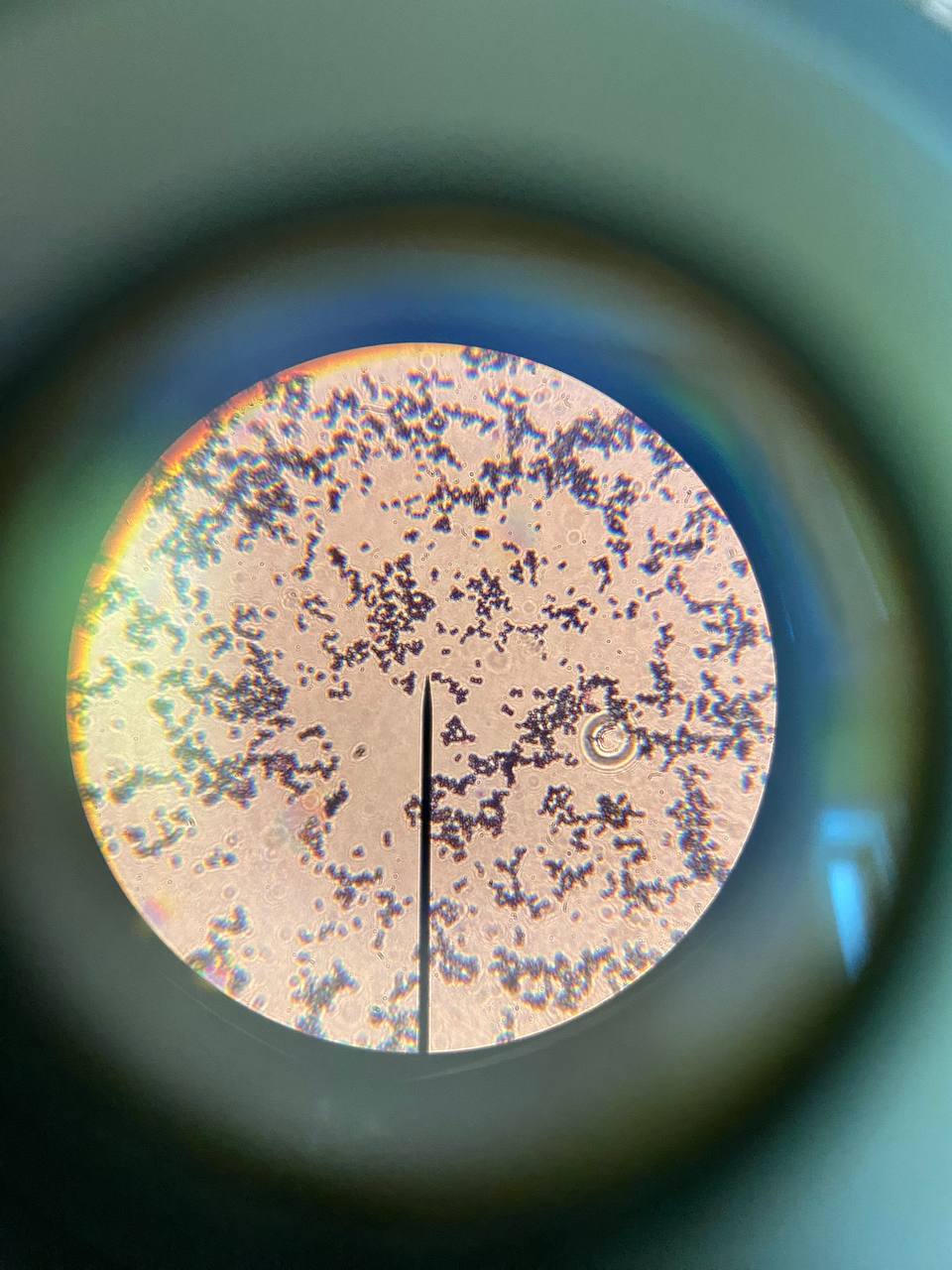 Грам + стафилококкОкраска по Ожешко:1. На нефиксированный мазок наносят 0,5% раствор хлористоводородной кислоты и подогревают на пламени горелки в течение 2-3 мин. 2. Кислоту сливают, препарат промывают водой, просушивают и фиксируют над пламенем горелки. 3. Препарат окрашивают по Цилю-Нильсену. Возможное расположение спор: центральное, терминальное, субтермианальное. Окраска по Бури-Гинсу:1. Смешать на предметном стекле немного культуры и каплю туши. Ребром шлифовального стекла сделать тонкий мазок, как мазок крови 3. Сбросить шлифовальное стекло в дезинфицирующее средство. 4. Высушить на воздухе. 5. Фиксировать химическим способом. 6. Осторожно промывают водой. 7. На мазок нанести фуксин Пфейффера на 3-5мин. 8. Промыть водой.9. высушить на воздухе 10. Микроскопия с иммерсией Если капсула присутствует, то в препарате вокруг м/о будет бесцветное поле Метод раздавленной капли1. На предметное стекло наносят пипеткой или петлей каплю культуры и покрывают ее покровным стеклом! Чтобы не образовалось пузырьков воздуха, покровное стекло подводят ребром к краю капли и резко опускают его 2. Для предохранения от высыхания препарат помещают во влажную камеру 3. Микроскопируют в темном поле при увеличении объектива 40ХПроизведение посева для выделения чистой культурыНа скошенный агар: Прокалить петлю, остудить ее о крышку чаши ПетриВзять немного культуры с помощью петли Открыть пробирку над пламенем горелкиВнести на скошенный агар зигзагообразно культуруПровести пробирку над пламенем горелки, закрыть, убрать в термостатПрокалить петлю в пламени горелки Убрать пробирку в термостат 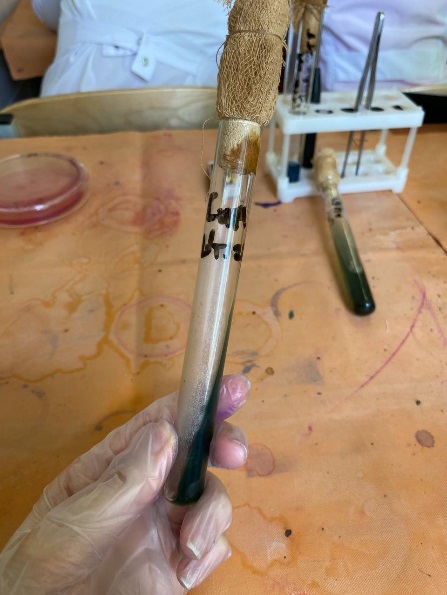 Пробирка с посевомСтолбиком:1. Прокалить петлю, остудить ее о крышку чаши Петри 2. Взять немного культуры с помощью петли  3. Открыть пробирку над пламенем горелки 4. Внести в среду “уколом”5. Провести пробирку над пламенем горелки, закрыть, убрать в термостат 6. Прокалить петлю в пламени горелки  7. Убрать пробирку в термостат   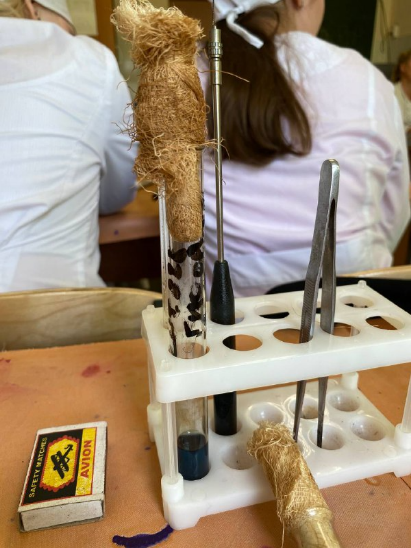 Пробирка с посевомСреды, которые были использованы: • Ацетатный агар • Среда Гисса с маннитом • Среда Симмонса • Среда Клиглера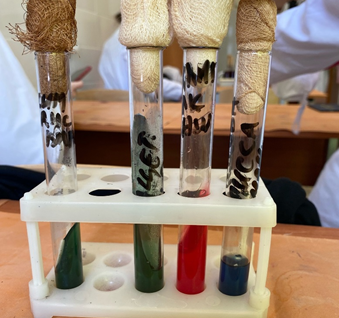 Разлитые средыВывод: Были изучены морфологические и культуральные свойства выращенных культур. Также были приготовлены дифференциально-диагностические среды, Пересев на чистую культуру. Морфологические свойства: при микроскопии был обнаружен грам + стафилококк. Споры, капсула и подвижность отсутствуют. ЧЕТВЕРТЫЙ ЭТАП БАКТЕРИОЛОГИЧЕСКОГО ИССЛЕДОВАНИЯПроверка чистоты культуры. Приготовление дифференциально-диагностических сред. Пересев на дифференциально-диагностические среды.Провести учет выделенной культуры (культуральные и морфологические свойства)Через 24 часа был получен такой результат со среды Клиглера: 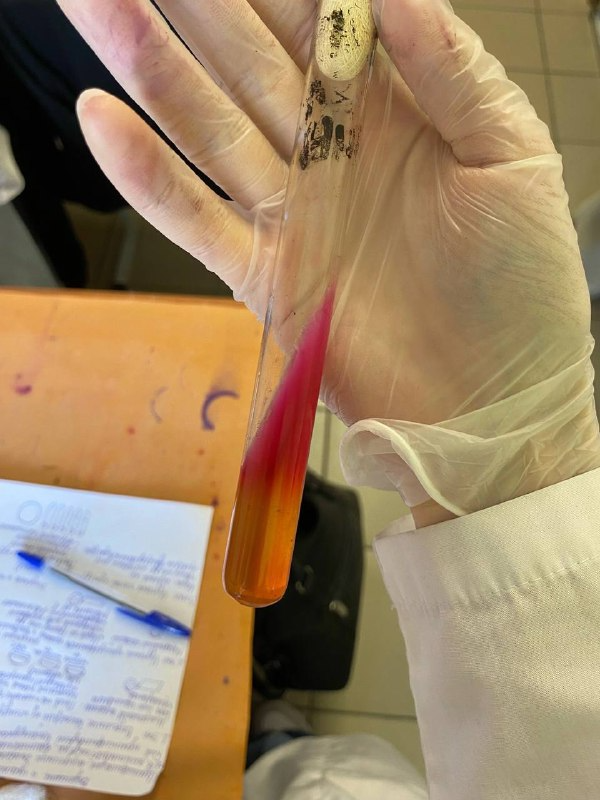 Среда КлиглераОкраска по Граму: 1. На фиксированный мазок нанести карболово-спиртовой раствор генцианового фиолетового через полоску фильтровальной бумаги. Через 1-2 мин снять ее, а краситель слить.  2. Нанести раствор Люголя на 1-2мин.  3. Обесцветить этиловым спиртом в течение 30-60сек до прекращения отхождения фиолетовых струек красителя.  4. Промыть водой.  5. Докрасить водным раствором фуксина в течении 1-2мин, промыть водой, высушить.  Грам + м/о окрасятся в синий цвет, а грам - в красный.  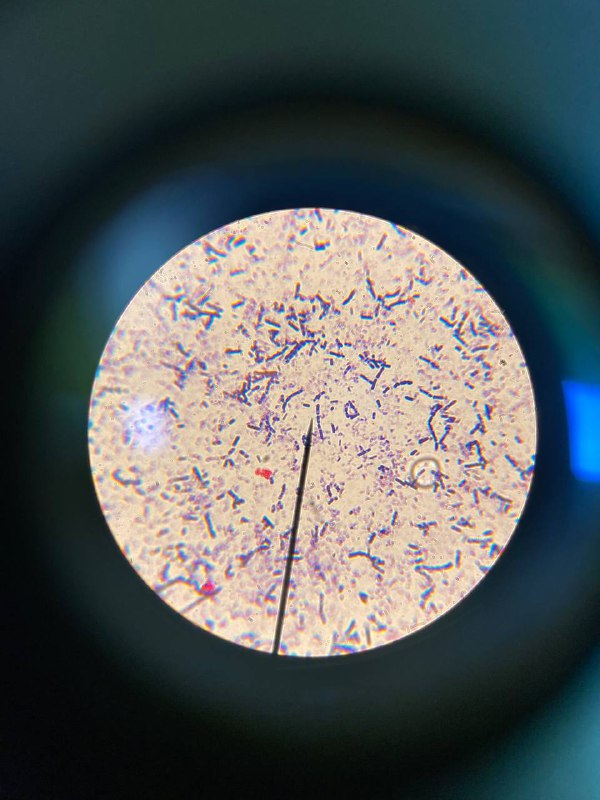 Грам + палочкиПриготовить дифференциально-диагностических сред.Опишите среду: состав, для чего используютСреда СиммонсаСостав: Среда содержит хлорид натрия, цитрат натрия, дигидрофосфат аммония, дикалийфосфат и сульфат магния. Используется для подтверждения утилизации цитрата у энтеробактерий.Среда Гисса. Дифференциально-диагностическая питательная среды для выявления ферментативной активности бактерий (кишечной группы). Содержит 1% пептонную воду, 0,5% раствор определенного углевода (глюкоза, лактоза, мальтоза, манит, сахароза и др.) и индикатор Андреде (кислый фуксин в растворе NaOH).Среда Клиглера:Состав: МПА, лактоза 1%, глюкоза 0,1%, натрий тиосульфат, железо II сульфат, индикатор – феноловый красный. Назначение: для отсева «подозрительных» колоний с целью выявления чистых культур и определения их ферментативной активности по отношению к глюкозе, лактозе и образования Н2S.Ацетатный агарСостав: Натрия хлорид, Натрия ацетат, Моно-аммония фосфат, Би-калия фосфат, Магния сульфат, Бромтимоловый синий, Агар. Ацетатный агар дифференциальный используют для дифференциации шигелл и эшерихий.Вывод: Был произведена проверка чистоты культуры. Чистота культуры подтвердилась, были обнаружены нитевидные удлиненные Грам+ палочки.Был произведен учет выделенной культуры. ПЯТЫЙ ЭТАП БАКТЕРИОЛОГИЧЕСКОГО ИССЛЕДОВАНИЯУчет результатов. Утилизация отработанного материала.Учет результатов.Результат на среде Гисса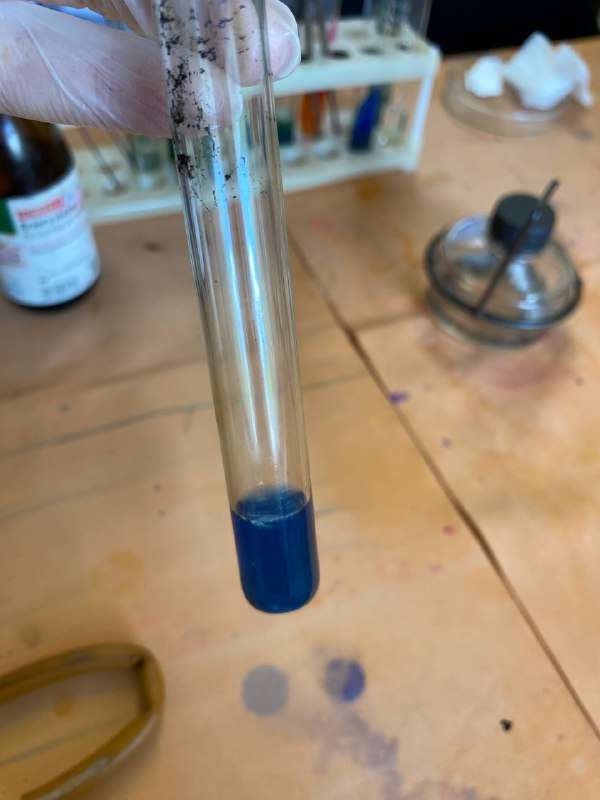 Среда Гисса с выращенной кульуройНа данной среде не произошла ферментация, т.к. цвет пробирки не поменялся.Результат на среде Симмонса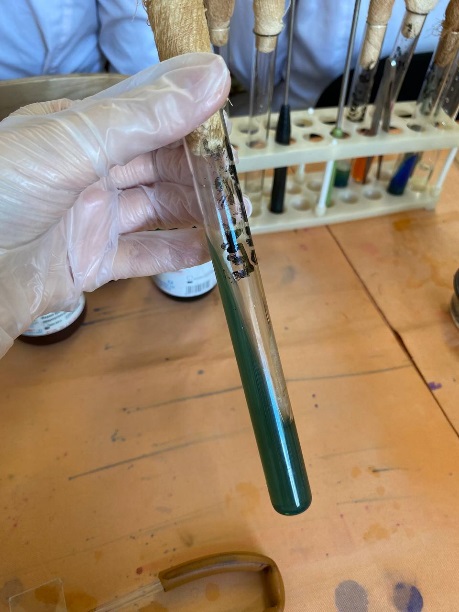 Среда Симмонса с культуройНа данной среде не произошла ферментация (цвет пробирки не поменялся).  Результат на среде Клиглера. 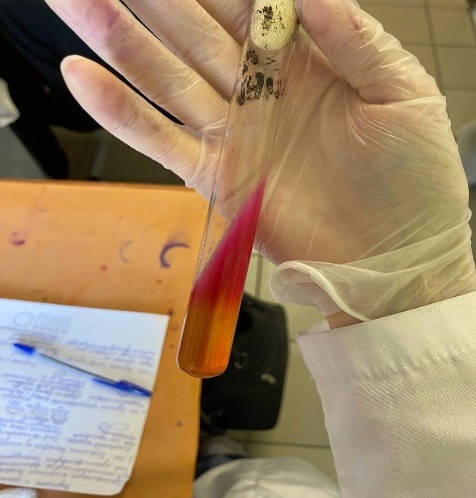 Среда КлиглераНа данной среде произошла ферментация, следовательно данный вид микроорганизмов расщепляет глюкозу, но не расщепляет лактозуЛактоза -Глюкоза + (произошла ферментативная активность по отношению к глюкозе)Ацетатный агар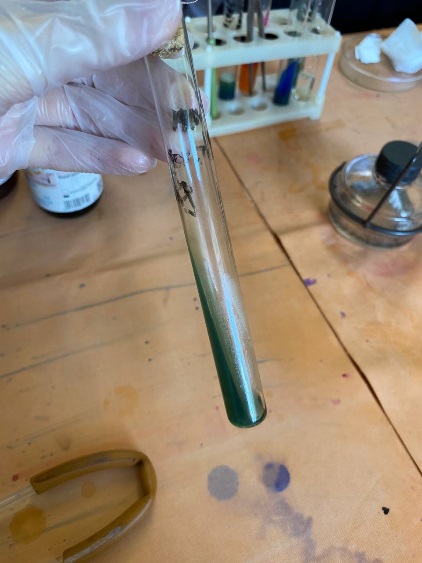 Ацетатный агарНа данной среде не произошла ферментация (цвет пробирки не поменялся).Утилизация отработанного материала.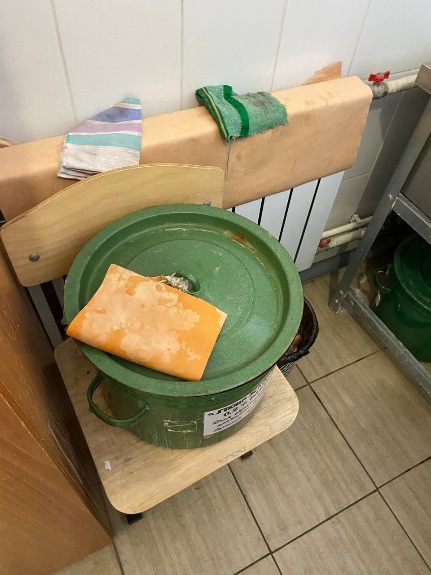           Утилизация Классификация медицинских отходовА - неопасные.  Б – опасные. В - чрезвычайно опасные. Г - токсикологические опасные. Выводы: Был произведен учет результатов. Ни на каких средах нет ферментации, кроме среды Клиглера. Был утилизирован материал в отходы класса Б.ЛИСТ ЛАБОРАТОРНЫХ ИССЛЕДОВАНИЙОТЧЕТ ПО УЧЕБНОЙ ПРАКТИКЕФ.И.О. обучающегося            Штукерт Анастасия Романовна     Группы  ______226_____специальности Лабораторная диагностикаПроходившего (ей) учебную практику с 26 июня по 1 июля 2023гЗа время прохождения практики мною выполнены следующие объемы работ:Цифровой отчетТекстовой отчетОбщий руководитель практики   ____________________Донгузова Е. Е_____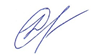 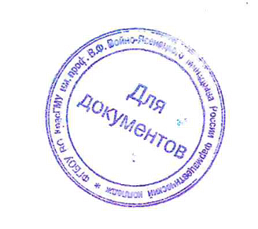 М.П. организацииХАРАКТЕРИСТИКА_________________Штукерт Анастасия Романовна_________________обучающийся (ая) на _2__курсе по специальности СПО 31.02.03Лабораторная диагностикауспешно прошел (ла) учебную практику по профессиональному модулю:          ПМ.04 Проведение лабораторных микробиологических и иммунологических исследованийМДК.04.01    Теория и практика лабораторных микробиологических и иммунологических исследованийв объеме___36___ часов с «_26__» __06___2023__г.  по «__01___» ___июля_____2023__г.в организации_________Фармацевтический колледж при КрасГМУ__________________наименование организации, юридический адресЗа время прохождения практики:«__01__»___06____2023__ г.Подпись непосредственного руководителя практики_______________/Донгузова Е.Е.Подпись общего руководителя практики_____________/Донгузова Е.Е.№Наименование разделов и тем практикиКоличество Количество №Наименование разделов и тем практикиднейчасов1. Забор материала для исследования с выходом на внешние объекты. Оформление электронного дневника1422Приготовление простых питательных сред.  Посев на питательные среды исследуемых объектов различными способамиОформление электронного дневника1423 Изучение морфологических и культуральных свойств выращенных культур. Приготовление дифференциально-диагностических сред. Пересев на чистую культуруОформление электронного дневника1424Проверка чистоты культуры. Пересев на дифференциально-диагностические среды.Оформление электронного дневника1425Учет результатов. Утилизация отработанного материала.Оформление электронного дневника1426Зачет 16ИтогоИтого636№ п/пДатыЧасы работыПодпись руководителя126.06.20238:00-13:35227.06.20238:00-13:35 328.06.20238:00-13:35429.06.20238:00-13:35530.06.20238:00-13:35601.07.2023 8:00-13:35Способ классификацииВиды питательных средСоставСтерилизацияПримеры По составуПростые Пептонная вода, желатин Автоклав 120С, 1А, на 20 минМПБ, МПА, бульон и агар Хоттингера, питательный желатин и пептонная вода.По составуСложные Состав простых+ кровь, сыворотка, углеводы и другие вещества.Текущий пар 1000С  30-60 минСреда ПлоскиреваПо консистенцииЖидкие Пептонная вода, Автоклав 121С, 1.1А на 20 мин, бак.фильтрыМПБ, сахарный бульон, пептонная вода, бульон Хоттингера  По консистенцииПолужидкие 0,2-0.7% агараАвтоклав 120С 1А на  20 мин0,5% МПА, среда Пешкова  По консистенцииПлотные Питательные компоненты + 3-5% агар-агар  Водяной пар 580С 60 мин, автоклав (открытая крышка)     30-60 мин  1,5-2% МПА, питательная желатина, свернутая сыворотка,  По назначениюОсновные Пептонная вода, мясной бульон и агар  Автоклам, 1А, 120С на 15-20 мин, ТиндализацияМПА, МПБПо назначениюСпециальные К простым+сахар,сыворотку крови,кровьТиндализацияСреда Сабуро, кровяной МПА, козеино-угольный агар.По назначениюДифференциально-диагностические Углеводы, красители или индикаторы  Автоклав 112С на 20 мин  Эндо,Левина,Плоскирева, ГиссаПо назначениюКонсервирующие глицерин  Автоклав 112С на 20 минГлицериновая смесьПо назначениюИзбирательные Добавление определенных антибиотивок,солей и изменение pH  Автоклав, 120С на 20 мин, Тиндализация не выше 600Пептонная вода с pH 8, желточно-солевой агар№Размер колонииПоверхность Края Цвет 11 ммГладкая РовныеКремовый22 мм Гладкая Ровные Розовый №Название пигментаХарактеристика  Микроорганизмы вырабатывающие пигменты1Интенсивность роста- умеренный, характер роста- диффузное помутнение, придонный, поверхностный рост.СтафилококкиИсследования.Количество исследований по дням практики.Количество исследований по дням практики.Количество исследований по дням практики.Количество исследований по дням практики.Количество исследований по дням практики.Количество исследований по дням практики.ИтогитогоИсследования.123456изучение нормативных документов100001прием, маркировка, регистрация биоматериала.11Организация рабочего места11114Приготовление простых и сложных питательных сред.  1113Приготовление сложных питательных сред.  112Посев на питательные среды11 2Изучение культуральных  свойств.11 2Изучение  морфологических свойств112Определение подвижности микроорганизмов11Определение спор 11Изучение биохимических свойств( сахаролитических)11 Изучение биохимических свойств(протеолитических)11    Утилизация отработанного материала.11114№Виды работКол-во1.-изучение нормативных документов, регламентирующих санитарно-противоэпидемический режим в КДЛ:12.- прием, маркировка, регистрация биоматериала. - определение тинкториальных свойств643.- приготовление  питательных сред64.- посев исследуемого материала на плотные питательные среды65.-изучение культуральных свойств26.-изучение морфологических и тинкториальных свойств27.-изучение биохимических свойств18.Учет результатов исследования.19.проведение мероприятий по стерилизации и дезинфекции лабораторной посуды, инструментария, средств защиты; - утилизация отработанного материала.5Умения, которыми хорошо овладел в ходе практики:В ходе практики я овладела такими навыками, как: посев культуры различными методами, повес культуры на разные среды по составу, состоянию и целям. Также я повторила этапы варки среды, условия правильного разлития их. Я повторила правила окраски различными методами. Повторила культуральные и биохимические свойства микроорганизмов, правила утилизации отработанного материала. Повторила ТБ.Самостоятельная работа:Забор исследуемого материала2. варка и разлив питательных сред 3. посев на питательные среды 4. Изучение культуральных, морфологических и биохимических свойств м/о5. утилизация отработанного материалаПомощь оказана со стороны методических и непосредственных руководителей:Была оказана помощь со стороны непосредственного руководителя.Замечания и предложения по прохождению практики:Замечания и предложения по прохождению практики отсутствуют.№ ОК/ПККритерии оценкиОценка (да или нет)ОК.1Демонстрирует заинтересованность профессиейДа ОК. 2Регулярное ведение дневника и выполнение всех видов работ, предусмотренных программой практики.Да ПК.4.1При общении с пациентами проявляет уважение, корректность т.д.Да ПК4.2Проводит исследование биологического материала в соответствии с методикой, применяет теоретические знания для проведения исследований.Да ПК4.3Грамотно и аккуратно проводит регистрацию проведенных исследований биологического материала.Да ПК4.4Проводит дезинфекцию, стерилизацию и утилизацию отработанного материала в соответствии с регламентирующими приказами.Да  ОК.6Относится к медицинскому персоналу и пациентам уважительно, отзывчиво, внимательно. Отношение к окружающим бесконфликтное.Да ОК 7Проявляет самостоятельность в работе, целеустремленность, организаторские способности. Да ОК 9Способен освоить новое оборудование или методику (при ее замене).Да ОК 10Демонстрирует толерантное отношение к представителям иных культур, народов, религий.Да ОК.12Оказывает первую медицинскую помощь при порезах рук, попадании кислот ; щелочей; биологических жидкостей на кожу.Да ОК.13 Аккуратно в соответствии с требованиями организовывает рабочее местоДа ОК14Соблюдает санитарно-гигиенический режим, правила ОТ и противопожарной безопасности. Отсутствие вредных привычек. Участвует в мероприятиях по профилактике профессиональных заболеванийДа 